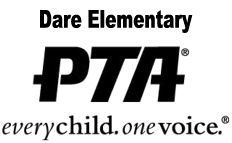 PTA MeetingCall to order called to order the regular meeting of the Dare Elementary School PTA at  on  at the DES Library.Attendance. Please see attached.Approval of minutesThe minutes from January meeting were presented.  The minutes were approved as submitted. Minutes from September were presented for amendment. Minutes were revised to reflect that the audit was approved with the budget. Amendment approved.ReportsTreasurer’s Report:  Balance in the checking account $16,305.56. Still many field trips to pay for, mini grants to approve, and transportation to pay. Report approved.Principal’s Report: Scott Ashworth with YCSD to plan for basket ball hoops on back blacktop. Career Fair coming up May 4th. Request from Dr. Caccavale to have Cut-n-Paste help with student passport creation. Request for help from PTA to host a reception area for volunteers at the Career Fair. New wood gym floor to be installed this summer. In talks to create a 5th grade kick ball tournament.Teacher Reports: No new reportsHospitality: Presented by Sabrina Brown. Teacher breakfast Friday. Membership:  Presented by Leslie Hautz. 245 Members. Membership contest starting this week. Classes with 100% membership will earn a recess party.Cultural Arts: Presented by Sabrina Brown. Earth Day presentation by Curtis Blues on April 25th. NASA presentation March 20th 2:30-3:30 for 3-5.Movie Night: Presented by Leslie Hautz for Allison Lucas. Movie night flyers went out today. PTA Newsletter:  Lauren Hautz, would like to create a March newsletter, committees should submit information no later than March 1st.New businessNominating Committee: Anyone interested please contact Sabrina Brown Papa John’s Teacher Delivery Night is March 14th. Next Meeting:  March 13, 2018, at 6:00 pm.Adjournment adjourned the meeting at 6:40 pm.Minutes submitted by:  Minutes approved:As Written:  __________As Amended: _________Date: ________________________AttendanceSabrina BrownDeb MetcalfLeslie HautzKristin WoodardLindsey CaccavaleLisa SearcyTeresa Lynch